Al Dirigente Scolasticodell’Istituto Comprensivo StataleDifesa GrandeIl/la sottoscritto/a ______________________________________ nato/a a _________________________ ( ____ ) Il ____/____/_________ Codice Fiscale ________________________________________________ residente in ___________________________ ( ____ ) in via _______________________________ n. _____ recapito telefono fisso _______________________________ recapito telefono cellulare _______________________________ indirizzo e-Mail _____________________________________ PEC _______________________________________ CHIEDEdi partecipare alla selezione per l’attribuzione dell’incarico di (barrare un solo incarico)PROGETTISTACOLLAUDATORErelativo al progetto per la trasformazione digitale nella didattica e nell’organizzazione – Progetto PON FESR REACT EU Digital Board - Codice Identificativo 13.1.2A-FESRPON-MO-2021-27 - CUP: C39J21036910006.A tal fine, consapevole della responsabilità penale e della decadenza da eventuali benefici acquisiti nel caso di dichiarazioni mendaci, dichiara sotto la propria responsabilità quanto segue:di aver preso visione del bando;di essere cittadino_______________________________;di essere in godimento dei diritti politici;di non aver subito condanne penali;di possedere competenze per operare autonomamente su portali E-Procurament da utilizzare per la gestione del finanziamento PON FESR;di possedere il seguente titolo di studio __________________________________________________ conseguito il ____/____/______ presso _________________________________________________Si allega alla presente curriculum vitae in formato europeo.Data _____/_____/_________			Firma ___________________________Il/la sottoscritto/a, ai sensi de regolamento UE N. 679/16, autorizza L’Ente Scolastico al trattamento dei dati contenuti nella presente autocertificazione esclusivamente nell’ambito e per i fini istituzionali della Pubblica Amministrazione.Data _____/_____/_________			Firma ___________________________Al Dirigente Scolasticodell’Istituto Comprensivo StataleDifesa GrandeTermoli (CB)Il / La sottoscritto/a ___________________________________________ nato/a ____________________ (_____) il _____/____/______ compila, sotto la propria personale responsabilità, la seguente griglia di valutazione relativa al progetto per la trasformazione digitale nella didattica e nell’organizzazione – Progetto PON FESR Digital Board - Codice Identificativo 13.1.2A-FESRPON-MO-2021-27 - CUP: C39J21036910006 per la selezione di:PROGETTISTACOLLAUDATOREData________________           		                                    Firma __________________________________DICHIARAZIONE DI INSUSSISTENZA DI CAUSE DI INCONFERIBILITA’E INCOMPATIBILITA’ DI CUI ALL’ART.20 DEL D.LGS. 39/2013Al Dirigente Scolasticodell’Istituto Comprensivo StataleDifesa GrandeTermoli (CB)Il/La sottoscritto/a ____________________________________ nato/a a ____________________________ il _______________ e residente a______________________________________________ in relazione all’incarico conferito da codesto Ente di : PROGETTISTA COLLAUDATOREnell’ambito del progetto per la trasformazione digitale nella didattica e nell’organizzazione – Progetto PON FESR REACT EU Digital Board - Codice Identificativo 13.1.2A-FESRPON-MO-2021-27 - CUP: C39J21036910006, consapevole delle sviste dal contratto ed azioni penali in caso di dichiarazioni mendaci e della conseguente decadenza dai benefici conseguenti al provvedimento emanato (ai sensi degli artt. 75 e 76 del DPR 445/2000), sotto la propria responsabilitàDICHIARAL’insussistenza nei propri confronti delle cause di incompatibilità e inconferibilità a svolgere l’incarico indicato previste dal D.lgs. 39/2013 recante “Disposizioni in materia di inconferibilità e incompatibilità di incarichi presso le pubbliche amministrazioni e gli enti privati di controllo pubblico, a norma dell’art. 1 , c.49 e 50 della L.190/2012”.Data________________           							Firma ___________________________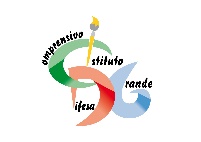 Scuola dell’Infanzia – Scuola Primaria “Difesa Grande”Scuola dell’Infanzia “Via Volturno” e Scuola Primaria “Via Po”Scuola Secondaria di I grado“ Difesa Grande”Viale Santa Maria degli Angeli    0875/712904 – 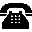 C.F. 91055150709SITO WEB: www.comprensivodifesagrande.edu.itPEC: cbic857003@pec.istruzione.itPEO: cbic857003@istruzione.itCodice Univoco Istituto:  UFIEA0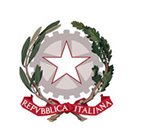 OGGETTO:Domanda di partecipazione alla procedura di selezione per reclutamento di esperto in progettazione o collaudo per l’attuazione del progetto per la trasformazione digitale nella didattica e nell’organizzazione - Avviso pubblico prot. AOODGEFID-28966 del 06/09/2021. Progetto: “Dotazione di attrezzature per la trasformazione digitale della didattica e dell’organizzazione scolastica”Codice Identificativo: 13.1.2A-FESRPON-MO-2021-27CUP: C39J21036910006CriterioPuntiDa compilare a cura del candidatoDa compilare a cura commissioneLaurea specialistica o vecchio ordinamento in ingegneria, informatica o altra laurea attinenteMax punti 5Master di I e II livello, Corso di perfezionamento post-laurea congruente con l’incaricoMax punti 4Abilitazioni coerenti con la tipologia dell’incaricopunti 2Certificazioni informaticheMax punti 3Partecipazione a corsi di formazione attinenti alla tipologia dell’incaricoMax punti 8Esperienze professionali specifiche coerenti con la tipologia dell’incarico (progettazione e/o collaudo di reti informatiche; sviluppo di software per la sicurezza informatica dei dati, la gestione e autenticazione degli accessi)Max punti 10Altre esperienze professionali nel settore dell’informatica (programmazione database, sviluppo software, ecc…)Max punti 6Docenze presso Università e/o Istituzioni scolastiche inerenti all’informatica e alle reti informaticheMax punti 10Esperienze specifiche nelle istituzioni scolastiche: gestione e manutenzione laboratori informatici, reti informatiche e attrezzature in rete; amministratore/responsabile del sito; altri incarichi inerenti alle reti e l’utilizzo delle attrezzature multimedialiMax punti 8Progettista/collaudatore in analoghi progetti PON/PNSDMax punti 9